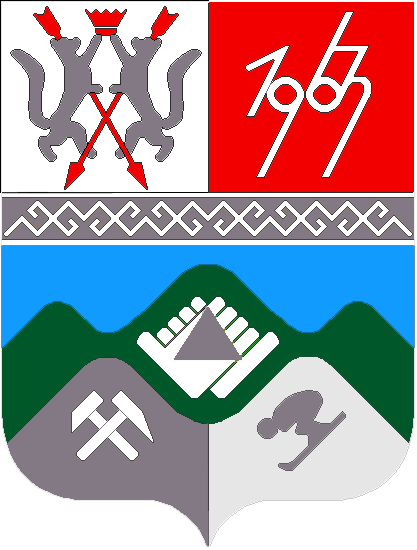 КЕМЕРОВСКАЯ ОБЛАСТЬТАШТАГОЛЬСКИЙ МУНИЦИПАЛЬНЫЙ РАЙОНАДМИНИСТРАЦИЯ ТАШТАГОЛЬСКОГО МУНИЦИПАЛЬНОГО РАЙОНАП О С Т А Н О В Л Е Н И Еот «20_»_мая__2013_г. №_399-п____Об изъятии и предоставлении земельных участковВ соответствии с Земельным кодексом Российской Федерации, от 25.10.2001 № 136-ФЗ:Предоставить в аренду:     1.1. Клещину Андрею Александровичу земельный участок из земель населенных пунктов, находящийся по адресу: Кемеровская область, Таштагольский район, пгт. Темиртау, ул. Чкалова, №21 (далее – Участок) для использования в целях под индивидуальный жилой дом, в границах, указанных в кадастровом паспорте участка, общей площадью 1500 кв. м. на срок 49 лет.     1.2. Назмутдиновой Надежде Мухаррамовне земельный участок из земель населенных пунктов, находящийся по адресу: Кемеровская область, Таштагольский район, пгт. Темиртау, ул. России, №3 (далее – Участок) для использования в целях под  индивидуальный жилой дом, в границах, указанных в кадастровом паспорте участка, общей площадью 831 кв. м. на срок 49 лет.      1.3. Жижимовой- Щекалевой Елизавете Ивановне земельный участок из земель населенных пунктов, находящийся по адресу: Кемеровская область, Таштагольский район, пгт. Темиртау, ул. Чехова, №30 (далее – Участок) для использования в целях под индивидуальный жилой дом, в границах, указанных в кадастровом паспорте участка, общей площадью 1424 кв. м. на 49 лет.    1.4. Васильеву Александру Михайловичу земельный участок из земель населенных пунктов, находящийся по адресу: Кемеровская область, Таштагольский район, п. Учулен, ул. Подгорная, № 9а (далее – Участок) для использования в целях под личное подсобное  хозяйство, в границах, указанных в кадастровом паспорте участка, общей площадью 1500 кв. м. на срок 2 года.      1.5. Белозерову Сергею Витальевичу земельный участок из земель населенных пунктов, находящийся по адресу: Кемеровская область, Таштагольский район, п. Сухаринка, ул. Разведочная, № 34 (далее – Участок) для использования в целях под строительство индивидуального жилого дома, в границах, указанных в кадастровом паспорте участка, общей площадью 1500 кв. м. на срок 2 года.      1.6. Питеневой Нине Васильевне земельный участок из земель населенных пунктов, находящийся по адресу: Кемеровская область, Таштагольский район, пгт. Темиртау, ул. Чкалова, № 12 (далее – Участок) для использования в целях под личное подсобное хозяйство, в границах, указанных в кадастровом паспорте участка, общей площадью 1500 кв. м. на срок 2 года.      1.7. Потаповой Маргарите Валерьевне земельный участок из земель населенных пунктов, находящийся по адресу: Кемеровская область, Таштагольский район, пгт. Темиртау, пер. Кирова, № 9 (далее – Участок) для использования в целях под строительство индивидуального жилого дома, в границах, указанных в кадастровом паспорте участка, общей площадью 1500 кв. м. на срок 2 года.      1.8. Потаповой Татьяне Михайловне земельный участок из земель населенных пунктов, находящийся по адресу: Кемеровская область, Таштагольский район, пгт. Темиртау, ул. Победы, № 27а (далее – Участок) для использования в целях под строительство индивидуального жилого дома, в границах, указанных в кадастровом паспорте участка, общей площадью 1286 кв. м. на срок 2 года.      1.9. Казаковой Елене Анатольевне земельный участок из земель населенных пунктов, находящийся по адресу: Кемеровская область, Таштагольский район, пгт. Темиртау, ул. Шоссейная, № 4 (далее – Участок) для использования в целях под личное подсобное хозяйство, в границах, указанных в кадастровом паспорте участка, общей площадью 1000 кв. м. на срок 2 года.      1.10. Бурдукову Юрию Михайловичу земельный участок из земель населенных пунктов, находящийся по адресу: Кемеровская область, Таштагольский район, пгт. Темиртау, ул. Калинина, № 6 (далее – Участок) для использования в целях под строительство индивидуального жилого дома, в границах, указанных в кадастровом паспорте участка, общей площадью 1499 кв. м. на срок 2 года.     1.11. Кузьмину Александру Григорьевичу земельный участок из земель населенных пунктов, находящийся по адресу: Кемеровская область, Таштагольский район, пгт. Темиртау, ул. Строителей, №52а (далее – Участок) для использования в целях под огород, в границах, указанных в кадастровом паспорте участка, общей площадью 1500 кв. м. на срок 2 года.    1.12. Шогеновой Кристине Мухамедовне земельный участок из земель населенных пунктов, находящийся по адресу: Кемеровская область, Таштагольский район, пгт. Темиртау, ул. Октябрьская, №17а (далее – Участок) для использования в целях под огород, в границах, указанных в кадастровом паспорте участка, общей площадью 568 кв. м. на срок  11 месяцев.      1.13. Казаковой Елене Анатольевне земельный участок из земель населенных пунктов, находящийся по адресу: Кемеровская область, Таштагольский район, пгт. Темиртау, ул. Суворова, в районе дома № 14, ряд 1 место №3 (далее – Участок) для использования в целях под временный гараж, в границах, указанных в кадастровом паспорте участка, общей площадью 18 кв. м. на срок 11 месяцев.     1.14. Савинкину Павлу Владимировичу земельный участок из земель населенных пунктов, находящийся по адресу: Кемеровская область, Таштагольский район, пгт. Темиртау, ул. Суворова, в районе дома №14 место, №1а (далее – Участок) для использования в целях под  временный гараж, в границах, указанных в кадастровом паспорте участка, общей площадью 24 кв. м. на срок 11 месяцев.     1.15. Красилову Михаилу Степановичу земельный участок из земель населенных пунктов, находящийся по адресу: Кемеровская область, Таштагольский район, пгт. Темиртау, ул. Центральная, 33а место №5 (далее – Участок) для использования в целях под  капитальный, в границах, указанных в кадастровом паспорте участка, общей площадью 34 кв. м. на срок 2 года.     1.16. Губской Альбине Александровне земельный участок из земель населенных пунктов, находящийся по адресу: Кемеровская область, Таштагольский район, пгт. Темиртау, ул. Калинина, №25 (далее – Участок) для использования в целях под  индивидуальный жилой дом, в границах, указанных в кадастровом паспорте участка, общей площадью 402 кв. м. на срок 2 года.    2. Продлить аренду    2.1. Сальникову Дмитрию Ивановичу на земельный участок из земель населенных пунктов, находящийся по адресу: Кемеровская область, Таштагольский район, пгт. Темиртау, ул. Суворова, 1 ряд, место № 19 (далее – Участок) для использования в целях под временный гараж, в границах, указанных в кадастровом паспорте участка, общей площадью 18 кв. м. на срок 11 месяцев, с 23.06.2012 г.    2.2. Сальникову Дмитрию Ивановичу на земельный участок из земель населенных пунктов, находящийся по адресу: Кемеровская область, Таштагольский район, пгт. Темиртау, ул. Центральная, № 16 ряд 2а, место №18 (далее – Участок) для использования в целях под строительство капитального гаража, в границах, указанных в кадастровом паспорте участка, общей площадью 38,5 кв. м. на срок 11 месяцев, с 03.09.2011 г.    2.3. Торгашовой Ольге Дмитриевне на земельный участок из земель населенных пунктов, находящийся по адресу: Кемеровская область, Таштагольский район, п. Кедровка, ул. Заречная, №17 (далее – Участок) для использования в целях под индивидуальный жилой дом, в границах, указанных в кадастровом паспорте участка, общей площадью 2488 кв. м. на срок 11 месяцев, с 23.04.2011 г.    2.4. Поповой Татьяне Викторовне на земельный участок из земель населенных пунктов, находящийся по адресу: Кемеровская область, Таштагольский район, пгт. Темиртау, ул. Новая, №19 (далее – Участок) для использования в целях под личное подсобное хозяйство, в границах, указанных в кадастровом паспорте участка, общей площадью 864 кв. м. на срок 11 месяцев, с 01.01.2012 г.    2.5. Шиленко Петру Абрамовичу на земельный участок из земель населенных пунктов, находящийся по адресу: Кемеровская область, Таштагольский район, пгт. Темиртау, ул. Суворова, №31 (далее – Участок) для использования в целях под личное подсобное хозяйство, в границах, указанных в кадастровом паспорте участка, общей площадью 1535 кв. м. на срок 11 месяцев, с 01.01.2013 г .    2.6. Дуплинской Валентине Ивановне на земельный участок из земель населенных пунктов, находящийся по адресу: Кемеровская область, Таштагольский район, пгт. Темиртау, ул. Суворова, №11 (далее – Участок) для использования в целях под личное подсобное хозяйство, в границах, указанных в кадастровом паспорте участка, общей площадью 1102 кв. м. на срок 11 месяцев, с 01.01.2013 г.    2.7. Смирнову Сергею Михайловичу на земельный участок из земель населенных пунктов, находящийся по адресу: Кемеровская область, Таштагольский район, п. Кедровка,  Весенняя, №12а (далее – Участок) для использования в целях под строительство индивидуального жилого дома, в границах, указанных в кадастровом паспорте участка, общей площадью 1500 кв. м. на срок 11 месяцев, с 17.07.2010 г.    2.8. Грошеву Виктору Михайловичу  на земельный участок из земель населенных пунктов, находящийся по адресу: Кемеровская область, Таштагольский район, пгт. Темиртау, ул. Строителей, №58а (далее – Участок) для использования в целях под строительство индивидуального жилого дома, в границах, указанных в кадастровом паспорте участка, общей площадью 600,6 кв. м. на срок 11 месяцев, с 01.01.2013 г.    2.9. Радаеву Сергею Николаевичу на земельный участок из земель населенных пунктов, находящийся по адресу: Кемеровская область, Таштагольский район, пгт. Темиртау, ул. Центральная, р-он д.№33 место №3 (далее – Участок) для использования в целях под временный гараж, в границах, указанных в кадастровом паспорте участка, общей площадью 24 кв. м. на срок 11 месяцев, с 01.01.2013 г.    2.10. Радаеву Сергею Николаевичу на земельный участок из земель населенных пунктов, находящийся по адресу: Кемеровская область, Таштагольский район, пгт. Темиртау, ул. Центральная,, р-он д.№33а место №1а (далее – Участок) для использования в целях под погреб, в границах, указанных в кадастровом паспорте участка, общей площадью 4 кв. м. на срок 11 месяцев, с 01.01.2013 г .    2.11. Радаеву Сергею Николаевичу на земельный участок из земель населенных пунктов, находящийся по адресу: Кемеровская область, Таштагольский район, п. Самара, ул. Партизанская,№2а (далее – Участок) для использования в целях под личное подсобное хозяйство, в границах, указанных в кадастровом паспорте участка, общей площадью 2000 кв. м. на срок 11 месяцев, с 01.01.2013 г.    2.12. Белокрылову Александру Анатольевичу на земельный участок из земель населенных пунктов, находящийся по адресу: Кемеровская область, Таштагольский район, пгт. Темиртау, ул. Школьная,  в р-не д. № 1 место №1  (далее – Участок) для использования в целях под временный гараж, в границах, указанных в кадастровом паспорте участка, общей площадью 19 кв. м. на срок 11 месяцев, с 01.01.2011 г.    2.13. Горбовской Наталье Анатольевне на земельный участок из земель населенных пунктов, находящийся по адресу: Кемеровская область, Таштагольский район, пгт. Темиртау, ул. Филатова, №29а  (далее – Участок) для использования в целях под огород, в границах, указанных в кадастровом паспорте участка, общей площадью 756 кв. м. на срок 11 месяцев, с 01.01.2011 г.    2.14. Гербич Евгению Николаевичу на земельный участок из земель населенных пунктов, находящийся по адресу: Кемеровская область, Таштагольский район, пгт. Темиртау, ул. Калина, в р-не д. № 40 место №1  (далее – Участок) для использования в целях под капитальный гараж, в границах, указанных в кадастровом паспорте участка, общей площадью 40,7 кв. м. на срок 11 месяцев, с 24.04.2013 г.    2.15. Маколкину Владимиру Федоровичу на земельный участок из земель населенных пунктов, находящийся по адресу: Кемеровская область, Таштагольский район, пгт. Темиртау, ул. Дружбы, № 23а  (далее – Участок) для использования в целях под огород, в границах, указанных в кадастровом паспорте участка, общей площадью 1036 кв. м. на срок 11 месяцев, с 01.01.2013 г.    2.16. Маколкину Владимиру Федоровичу на земельный участок из земель населенных пунктов, находящийся по адресу: Кемеровская область, Таштагольский район, пгт. Темиртау, ул. Дружбы, в р-не д.53а место №3  (далее – Участок) для использования в целях под временный гараж, в границах, указанных в кадастровом паспорте участка, общей площадью 18 кв. м. на срок 11 месяцев, с 01.01.2013 г.    2.17. Рассохиной Валентине Ивановне на земельный участок из земель населенных пунктов, находящийся по адресу: Кемеровская область, Таштагольский район, пгт. Темиртау, ул. России, в р-не д. №1, уч-к №2 (далее – Участок) для использования в целях под огород, в границах, указанных в кадастровом паспорте участка, общей площадью 109 кв. м. на срок 11 месяцев, с 01.01.2013 г.        2.18. Арапову Сергею Валерьевичу на земельный участок из земель населенных пунктов, находящийся по адресу: Кемеровская область, Таштагольский район, пгт. Темиртау, ул. Строителей, №39а (далее – Участок) для использования в целях под личное подсобное хозяйство, в границах, указанных в кадастровом паспорте участка, общей площадью 1200 кв. м. на срок 11 месяцев, с 01.01.2012 г.        2.19. Арапову Сергею Валерьевичу на земельный участок из земель населенных пунктов, находящийся по адресу: Кемеровская область, Таштагольский район, пгт. Темиртау, ул. Почтовая, в районе д.2 место №3 (далее – Участок) для использования в целях под временный гараж, в границах, указанных в кадастровом паспорте участка, общей площадью 15 кв. м. на срок 11 месяцев, с 01.01.2012 г.     2.20. Подзорову Сергею Владимировичу на земельный участок из земель населенных пунктов, находящийся по адресу: Кемеровская область, Таштагольский район, пгт. Темиртау, ул. Центральная, в районе д.13 место №57 (далее – Участок) для использования в целях под временный гараж, в границах, указанных в кадастровом паспорте участка, общей площадью 12 кв. м. на срок 11 месяцев, с 01.01.2013 г.     2.21. Подзоровой Татьяне Александровне на земельный участок из земель населенных пунктов, находящийся по адресу: Кемеровская область, Таштагольский район, пгт. Темиртау, ул. Красный Маяк, №25а (далее – Участок) для использования в целях под огород, в границах, указанных в кадастровом паспорте участка, общей площадью 317 кв. м. на срок 11 месяцев, с 01.01.2013 г.     2.22. Тихонову Юрию Васильевичу на земельный участок из земель населенных пунктов, находящийся по адресу: Кемеровская область, Таштагольский район, пгт. Темиртау, ул. Суворова, в районе д.14 место №27 (далее – Участок) для использования в целях под временный гараж, в границах, указанных в кадастровом паспорте участка, общей площадью 10,8 кв. м. на срок 11 месяцев, с 23.05.2013 г.     2.23. Хоменко Татьяне Сафроновне на земельный участок из земель населенных пунктов, находящийся по адресу: Кемеровская область, Таштагольский район, пгт. Темиртау, ул. Советская, №67 (далее – Участок) для использования в целях под личное подсобное хозяйство, в границах, указанных в кадастровом паспорте участка, общей площадью 1200 кв. м. на срок 11 месяцев, с 01.01.2013 г.     2.24. Дрыгановой Ольге Анатольевне на земельный участок из земель населенных пунктов, находящийся по адресу: Кемеровская область, Таштагольский район, пгт. Темиртау, ул. Суворова, в районе д.14 место №62 (далее – Участок) для использования в целях под временный гараж, в границах, указанных в кадастровом паспорте участка, общей площадью 18 кв. м. на срок 11 месяцев, с 20.09.2012 г.     2.25. Еремкиной Светлане Анатольевне на земельный участок из земель населенных пунктов, находящийся по адресу: Кемеровская область, Таштагольский район, пгт. Темиртау, ул. Центральная, в районе д.11 место №7 (далее – Участок) для использования в целях под временный гараж, в границах, указанных в кадастровом паспорте участка, общей площадью 18 кв. м. на срок 11 месяцев, с 01.01.2013 г.     2.26. Еремкиной Светлане Анатольевне на земельный участок из земель населенных пунктов, находящийся по адресу: Кемеровская область, Таштагольский район, пгт. Темиртау, ул. Почтовая, в районе д.20 место №2 (далее – Участок) для использования в целях под погреб, в границах, указанных в кадастровом паспорте участка, общей площадью 4 кв. м. на срок 11 месяцев, с 23.06.2012 г.     2.27. Еремкину Виктору Дмитриевичу на земельный участок из земель населенных пунктов, находящийся по адресу: Кемеровская область, Таштагольский район, пгт. Темиртау, ул. Почтовая, в районе д.2 место №3 (далее – Участок) для использования в целях под временный гараж, в границах, указанных в кадастровом паспорте участка, общей площадью 18 кв. м. на срок 11 месяцев, с 17.12.2012 г.      3. Расторгнуть договора аренды:     3.1. № 16024 от 21.01.2013г. с Зубковым  Николаем Ивановичем на земельный участок из земель населенных пунктов, находящийся по адресу: Кемеровская область, Таштагольский район, пгт. Темиртау, ул. Чкалова, №21 (далее – Участок) для использования в целях под индивидуальный жилой дом, в границах, указанных в кадастровом паспорте участка, общей площадью 1500 кв. м. на срок 11 месяцев.     3.2. № 6544 от 05.06.2006г. с Жижимовой – Щекалевой Елизаветой Ивановной на земельный участок из земель населенных пунктов, находящийся по адресу: Кемеровская область, Таштагольский район, пгт. Темиртау, ул. Чехова, №30 (далее – Участок) для использования в целях под индивидуальный жилой дом, в границах, указанных в кадастровом паспорте участка, общей площадью 1424,4 кв. м. на срок 11 месяцев.      4. Комитету по управлению муниципальным имуществом Таштагольского муниципального района заключить договор аренды Участка.      5. Контроль за исполнением данного постановления возложить на заместителя главы Таштагольского района  Шульмина М.Н.       6. Постановление вступает в силу с момента подписания.         Глава Таштагольского района                                                                  В.Н.Макута